ZMR- Určovanie počtu predmetov do 6V každom riadku vyfarbi toľko guľočok, koľko ukazuje číslo.2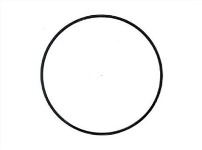 45136